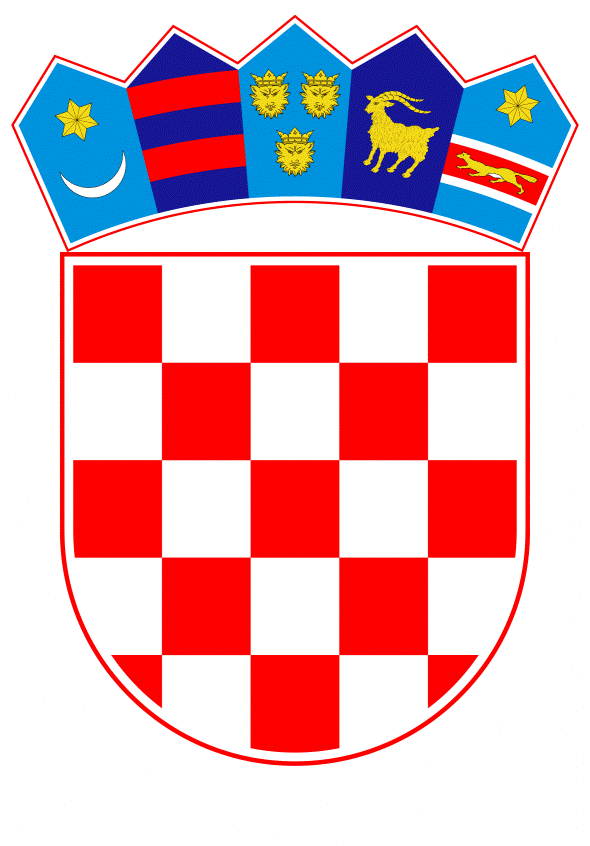 VLADA REPUBLIKE HRVATSKEZagreb, 23. siječnja 2019.____________________________________________________________________________________________________________________________________________________PRIJEDLOGKlasa:		Urbroj:	Zagreb,										PREDSJEDNIKU HRVATSKOGA SABORAPredmet:	Zastupničko pitanje Ivana Vilibora Sinčića, u vezi s vjerovnicima trgovačkog društva Agrokor d.d. -  odgovor Vlade		Zastupnik u Hrvatskome saboru, Ivan Vilibor Sinčić, postavio je, sukladno s  člankom 140. Poslovnika Hrvatskoga sabora (Narodne novine, br. 81/13, 113/16, 69/17 i 29/18),   zastupničko pitanje u vezi s vjerovnicima trgovačkog društva Agrokor d.d.		Na navedeno zastupničko pitanje Vlada Republike Hrvatske daje sljedeći odgovor:U postupku izvanredne uprave nad trgovačkim društvom Agrokor d.d. i njegovim ovisnim i povezanim društvima (St-1138/17) sklopljena je nagodba vjerovnika, te je ista potvrđena rješenjem Trgovačkog suda u Zagrebu od 6. srpnja 2018. godine.Prema nagodbi, vjerovnici trgovačkog društva Agrokor d.d. i svakog pojedinog od njegovih povezanih i ovisnih društava namiruju se jednako s obzirom na osobu dužnika i pravni položaj u pogledu svojih tražbina. Slijedom navedenog, vjerovnici nisu za potrebe namirenja njihovih tražbina razvrstavani u skupine vjerovnika u smislu odredaba Stečajnog zakona (Narodne novine br. 71/15 i 104/17), koji se u postupku izvanredne uprave podredno primjenjuje.   	Eventualno potrebna dodatna obrazloženja u vezi s pitanjem zastupnika, dat će Darko Horvat, ministar gospodarstva, poduzetništva i obrta.									        PREDSJEDNIK									  mr. sc. Andrej PlenkovićPredlagatelj:Ministarstvo gospodarstva, poduzetništva i obrta.   Predmet:Verifikacija odgovora na zastupničko pitanje Ivana Vilibora Sinčića, u vezi s vjerovnicima trgovačkog društva Agrokor d.d.